スマホを活用した安全で 楽しい登山講座申込書（県連盟）　　　　　　　　(申込者)　　　 　　　　　　　 (e-mail)   　　　　　　　　　(携帯・Tel) 　　　　　　　　 ※Faxまたは℮-mailで申込んでください。[Fax：0879-52-2255/℮-mail：t_abe@mx8.tiki.ne.jp]※問合せ先：090-8280-3675（阿部）　上　　　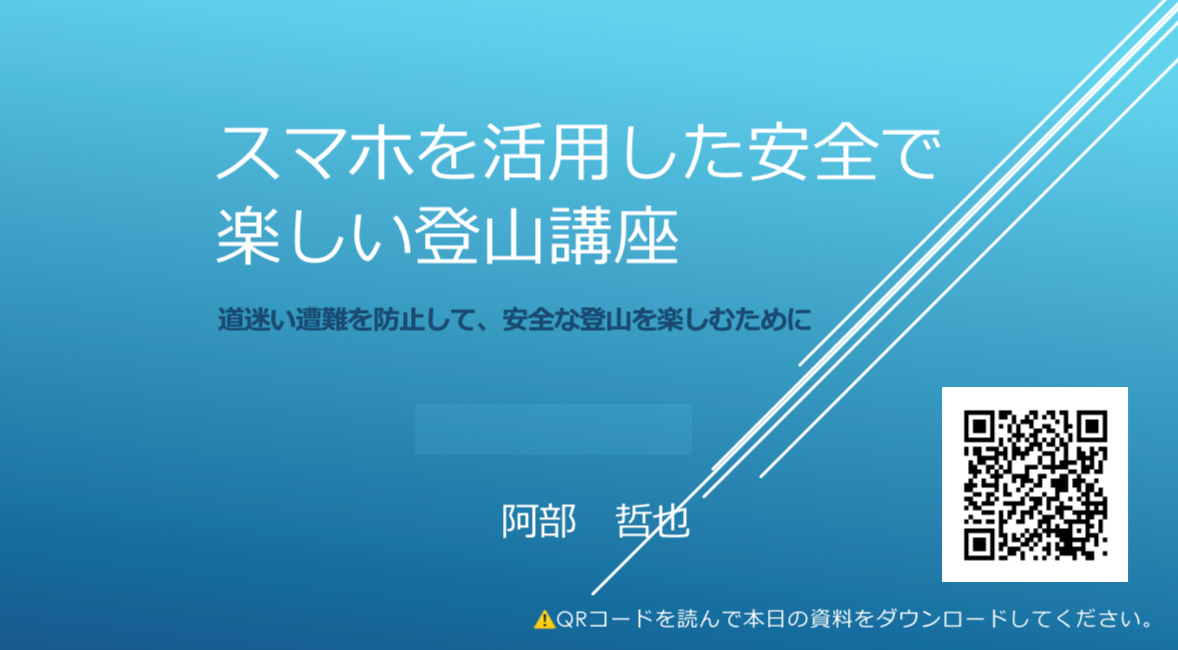 団体名氏名参加方法 (Web必須)1会場・Web2会場・Web3会場・Web4会場・Web5会場・Web6会場・Web7会場・Web8会場・Web9会場・Web10会場・Web11会場・Web12会場・Web13会場・Web14会場・Web15会場・Web16会場・Web17会場・Web18会場・Web19会場・Web20会場・Web